Publicado en Valencia el 21/10/2021 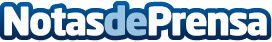 Ante la escasez de materias primas, Toy Planet lanza la primera guía de Navidad del mercadoLa cadena nacional de juguetes quiere que los clientes puedan analizar sus encargos de Navidad lo antes posible para evitar sorpresa de última horaDatos de contacto:Desirée Tornero Pardo645697286Nota de prensa publicada en: https://www.notasdeprensa.es/ante-la-escasez-de-materias-primas-toy-planet Categorias: Nacional Entretenimiento E-Commerce Consumo Ocio para niños http://www.notasdeprensa.es